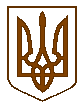 БУЧАНСЬКА     МІСЬКА      РАДАКИЇВСЬКОЇ ОБЛАСТІДВАДЦЯТЬ ТРЕТЯ СЕСІЯ    ШОСТОГО    СКЛИКАННЯР  І   Ш   Е   Н   Н   Я« 22 » грудня 2016 р. 						№ 985-23 -VІІПро заслуховування звіту постійної комісіїміської ради з питань транспорту, зв»язку,торгівлі та побутового обслуговуванняпро проведену роботу за 2016 рік.	Заслухавши звіт голови постійної комісії міської ради з питань транспорту, зв»язку, торгівлі та побутового обслуговування, Паустовського Д.Л., про проведену  роботу комісії за 2016 рік, керуючись ст. 26, п. 11, ст.47 п.14 Закону України “Про місцеве самоврядування в Україні”, міська радаВИРІШИЛА:Інформацію голови постійної комісії з питань транспорту, зв»язку, торгівлі та побутового обслуговування, Паустовського Д.Л., про проведену роботу комісії за 2016 рік, взяти до відома (додаток 1).Роботу постійної комісії з питань транспорту, зв»язку, торгівлі та побутового обслуговування визнати задовільною .Міський голова						А.П.Федорук